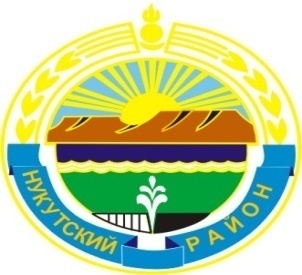 МУНИЦИПАЛЬНОЕ  ОБРАЗОВАНИЕ«НУКУТСКИЙ  РАЙОН»АДМИНИСТРАЦИЯМУНИЦИПАЛЬНОГО ОБРАЗОВАНИЯ«НУКУТСКИЙ РАЙОН»РАСПОРЯЖЕНИЕ27 марта 2020                                                    №  102                                                 п. НовонукутскийО внесении изменений в распоряжение Администрации муниципального образования «Нукутский район» от 23 марта 2020 года № 98 «О создании межведомственногооперативного штаба по предотвращениюзаноса и распространения коронавируснойинфекции 2019-nCoV на территориимуниципального образования «Нукутский район»          В целях координации деятельности органов и организаций, оперативной проработки вопросов, направленных на предотвращение заноса и распространения в муниципальном образовании «Нукутский район» коронавирусной инфекции (2019-nCoV), в соответствии с распоряжением Губернатора  Иркутской области от 25 марта 2020 г. № 55-р «О создании межведомственного оперативного штаба по предотвращению заноса и распространения коронавирусной инфекции 2019-nCoV на территории Иркутской области», руководствуясь  ст. 35 Устава муниципального образования «Нукутский район»:Внести в распоряжение Администрации муниципального образования «Нукутский район» от 23 марта 2020 года № 98 «О создании межведомственного оперативного штаба по предотвращению заноса и распространения коронавирусной инфекции 2019-nCoV на территории муниципального образования «Нукутский район» следующие изменения:Дополнить пунктом 3 следующего содержания «3. Утвердить Положение об оперативном штабе (Приложение № 2).».Дополнить Приложением № 2 к распоряжению  «Положение об оперативном штабе по предотвращению завоза и распространения коронавирусной инфекции Covid-19 на территории муниципального образования «Нукутский район» (Приложение № 1).2. Опубликовать данное распоряжение в районной газете «Свет Октября» и разместить на официальном сайте муниципального образования «Нукутский район».3. Контроль за исполнением настоящего распоряжения оставляю за собой.Приложение №1к распоряжению АдминистрацииМО «Нукутский район»от  27.03.2020 г. № 102 Положениеоб оперативном штабе по предотвращению завоза и распространения коронавирусной инфекции Covid-19 на территории муниципального образования «Нукутский район»Общие положенияОперативный штаб по предотвращению завоза и распространения коронавирусной инфекции Covid-19 на территории муниципального образования «Нукутский район» (далее - Штаб) является коллегиальным совещательным и консультативным органом при мэре муниципального образования «Нукутский район».Штаб в своей деятельности руководствуется Конституцией Российской Федерации, законодательством Российской Федерации и Иркутской области, а также настоящим Положением.Цели и задачи ШтабаШтаб образован в целях координации деятельности исполнительных органов государственной власти , территориальных органов федеральных органов исполнительной власти, иных органов государственной власти и организаций по вопросам профилактики и контроля за распространением коронавирусной инфекции в Нукутском районе.Задачами Штаба являются:Рассмотрение вопросов о состоянии заболеваемости коронавирусной инфекцией в Нукутском районе.Обеспечение взаимодействия исполнительных органов государственной власти Иркутской области, территориальных органов федеральных органов исполнительной власти, иныхх органов государственной власти, органов местного самоуправления  и организаций при осуществлении деятельности по профилактике и контролю за распространением коронавирусной инфекции в Нукутском районе.Рассмотрение информации, поступившей от руководителей органов государственной власти и организаций, осуществляющих деятельность в сфере здравоохранения, о работе по профилактике и контролю за распространением коронавирусной инфекции в Нукутском районе.Разработка предложений по совершенствованию мероприятий, направленных на предотвращение заболеваемости коронавирусной инфекцией в Нукутском районе.Полномочия ШтабаШтаб:Запрашивает и получает в установленном порядке необходимую информацию и материалы у федеральных государственных органов, исполнительных органов, органов местного самоуправления, юридических и физических лиц для решения задач, поставленных перед Штабом.Приглашает на заседания Штаба руководителей органов государственной власти и организаций, осуществляющих деятельность в сфере здравоохранения, представителей иных исполнительных органов государственной власти Иркутской области, территориальных органов федеральных органов исполнительной власти.Принимает в пределах своей компетенции решения рекомендательного характера.Осуществляет подготовку предложений по вопросам, относящимся к компетенции Штаба, и вносит их на рассмотрение в исполнительные органы государственной власти Иркутской области, федеральные органы исполнительной власти, территориальные органы федеральных органов исполнительной власти и иные государственные органы.Вносит предложения мэру муниципального образования «Нукутский район»  по вопросам принятия мер по профилактике и контролю за распространением коронавирусной инфекции в Нукутском районе.Привлекает к своей работе экспертов, специалистов и консультантов.Осуществляет иные полномочия, соответствующие целям и задачам Штаба.Порядок деятельности ШтабаЧлены Штаба или их уполномоченные представители осуществляют свою деятельность путем участия в заседаниях Штаба в соответствии с планом, утверждаемым руководителем Штаба.Заседания Штаба.Заседания Штаба проводятся по мере необходимости по решению руководителя Штаба.Заседания Штаба ведет руководитель Штаба или в его отсутствие заместитель руководителя Штаба по поручению руководителя Штаба.Подготовку материалов к заседаниям Штаба и ведение протокола заседания Штаба обеспечивает секретарь Штаба.Повестка заседания Штаба формируется секретарем Штаба на основании решений руководителя Штаба и предложений членов Штаба.Повестка заседания Штаба утверждается руководителем Штаба и направляется заместителю руководителя Штаба и членам Штаба до начала заседания Штаба.Заседание Штаба является правомочным, если на нем присутствует более половины членов Штаба.Штаб принимает решения по рассматриваемым вопросам путем открытого очного голосования простым большинством голосов от числа присутствующих. При равенстве голосов голос лица, проводящего заседание Штаба, является решающим.Итоги заседания Штаба оформляются протоколом, который подписывается руководителем Штаба.4.3. Руководитель Штаба:Принимает решение о проведении заседаний Штаба, назначает день, время и место проведения заседания Штаба.Возглавляет и координирует работу Штаба.Ведет заседания Штаба в соответствии с повесткой заседания Штаба и подписывает протоколы заседаний Штаба.Принимает решение о приглашении на заседание Штаба экспертов, специалистов и консультантов.Осуществляет иные функции по руководству Штабом.Секретарь Штаба:Ведет протокол заседания Штаба.Представляет протокол заседания Штаба для подписания лицу, проводившему заседание Штаба.Извещает членов Штаба и иных лиц, приглашенных на заседание Штаба, о дате, месте и времени заседания Штаба не менее чем за три часа до начала заседания Штаба.Члены Штаба:Вносят предложения для включения вопросов в повестку заседания Штаба.Участвуют в обсуждении рассматриваемых вопросов на заседаниях Штаба и голосовании.Высказывают замечания, предложения и дополнения, касающиеся вопросов, изложенных в повестке заседания Штаба, в письменном или устном виде.Вправе высказывать особое мнение по вопросам, изложенным в повестке заседания Штаба, с его внесением в протокол заседания Штаба.              Мэр                                                                                                                    С.Г. Гомбоев